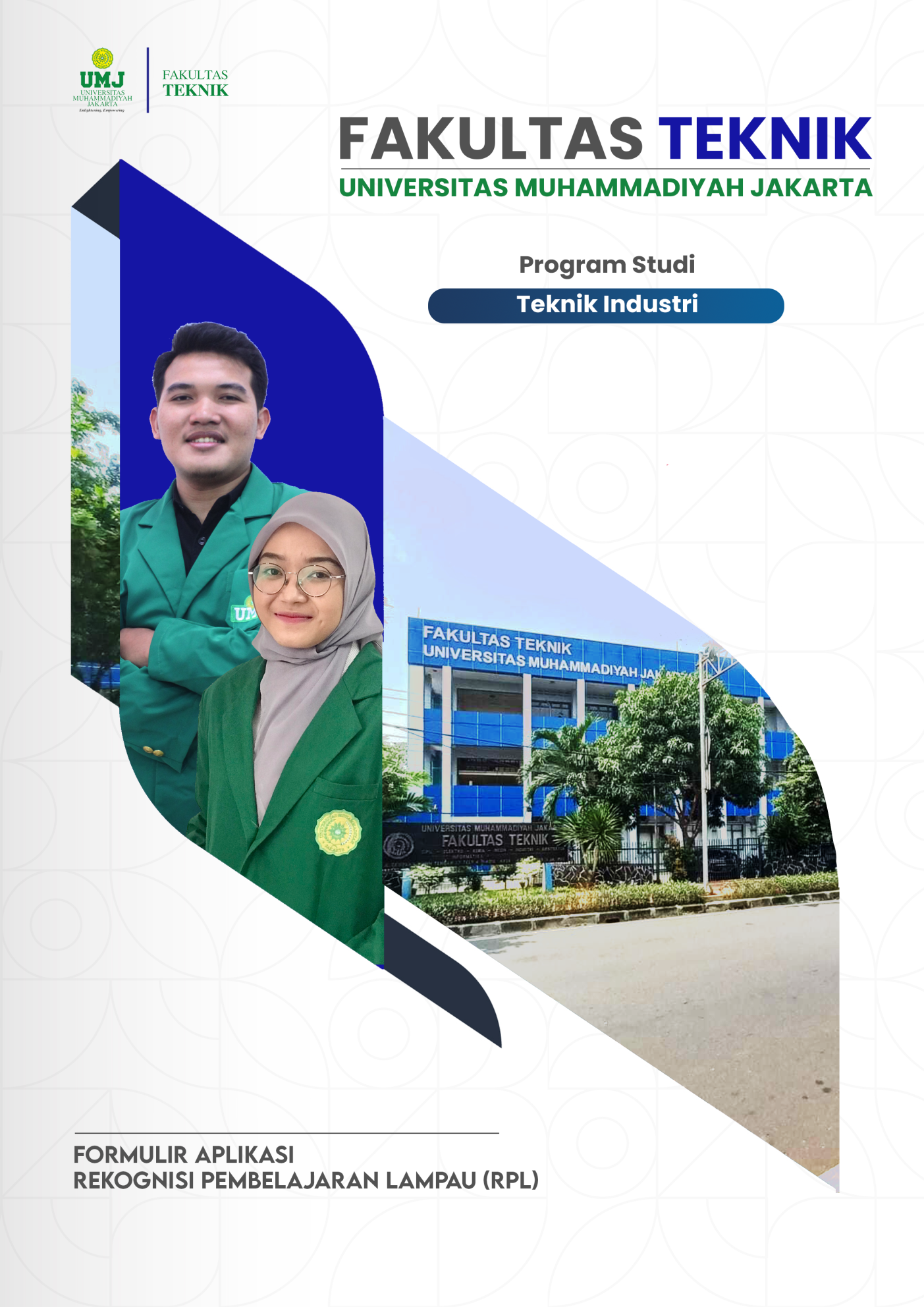 FORMULIR APLIKASI RPL TIPE A Program Studi 		:  Jurusan Teknik IndustriJenjang			:  S1Nama Perguruan Tinggi	:  FakultasTeknik UniversitasMuhammadiyah JakartaBagian 1: Rincian Data Calon MahasiswaPada bagian ini, cantumkan data pribadi, data pendidikan formal serta data pekerjaan saudara pada saat ini.a. Data Pribadi*) Coret yang tidak perlub.	Data Pendidikan Bagian 2:  Daftar Mata KuliahPada bagian 2 ini, cantumkan Daftar Mata Kuliah pada Program Studi yang saudara ajukan untuk memperoleh pengakuan berdasarkan kompetensi yang sudah saudara peroleh dari pendidikan formal sebelumnya (melalui Transfer sks), dan dari pendidikan nonformal, informal atau pengalaman kerja (melalui asesmen untuk Perolehan sks), dengan cara memberi tanda pada pilihan Ya atau Tidak.Daftar Mata Kuliah Program Studi : Jurusan Teknik IndustriBersama ini saya mengajukan permohonan untuk dapat mengikuti Rekognisi Pembelajaran Lampau (RPL) dan dengan ini saya menyatakan bahwa:1. 	semua informasi yang saya tuliskan adalah sepenuhnya benar dan saya bertanggung-jawab atas seluruh data dalam formulir ini, dan apabila dikemudian hari ternyata informasi yang saya sampaikan tersebut adalah tidak benar, maka saya bersedia menerima sangsi sesuai dengan ketentuan yang berlaku;2. 	saya memberikan ijin kepada pihak pengelola program RPL, untuk melakukan pemeriksaan kebenaran informasi yang saya berikan dalam formulir aplikasi ini kepada seluruh pihak yang terkait dengan jenjang akademik sebelumnya dan kepada perusahaan tempat saya bekerja sebelumnyadan atau saat ini saya bekerja; dan3. 	saya akan mengikuti proses asesmen sesuai dengan jadwal/waktu yang ditetapkan oleh Perguruan Tinggi.Lampiran yang disertakan:Formulir Evaluasi Diri sesuai dengan Daftar Mata Kuliah yang diajukan untuk RPL disertai dengan bukti pendukung pemenuhan Capaian Pembelajarannya.Daftar Riwayat Hidup (lihat Form 7/F07)Ijazah dan Transkrip Nilailainnya/sebutkan…………...Nama lengkap:___________________________________________________________________________________________________________________________________________________Tempat / tgl. lahir:________________________ /________________________________________________ /________________________________________________ /________________________Jenis kelamin           :Pria / Wanita *)Pria / Wanita *)Pria / Wanita *)Status:Menikah/Lajang/Pernah menikah *)                 Menikah/Lajang/Pernah menikah *)                 Menikah/Lajang/Pernah menikah *)                 Kebangsaan:___________________________________________________________________________________________________________________________________________________Alamat rumah:______________________________________________________________________________________________________________________________________________________________________________________________________________________________________________________________________________________________________Kode pos :________________Kode pos :________________Kode pos :________________No. Telepon/E-mail:Rumah:____________________________________Kantor:____________________________________HP:____________________________________e-mail:____________________________________Pendidikan terakhir:__________________________________________________Nama Perguruan Tinggi/Sekolah:__________________________________________________Program Studi:__________________________________________________Tahun lulus:__________________________________________________NoKode Mata Kuliah Nama Mata Kuliah sksMengajukan RPLKeterangan(Isikan:Transfer sks/Perolehan sks)10405003Kalkulus 12Ya	      Tidak	20405001Fisika 13Ya	      Tidak30405002Probabilitas2Ya	      Tidak40405006Kimia2Ya	      Tidak5UMJ0002Pend. Kewarganegaraan2Ya	      Tidak60405004Pengantar Teknik Industri2Ya	      Tidak7UMJ0003Bahasa Indonesia2Ya	      Tidak8AIK0001Al Islam 12Ya	      Tidak904050005Programa Komputer2Ya	      Tidak100405007Prak. Programa Komputer1Ya	      Tidak110405008Kalkulus 23Ya	      Tidak120405012Fisika 23Ya	      Tidak130405010Statistika 12Ya	      Tidak140405014Prak. Fisika1Ya	      Tidak150405009Aljabar Linier3Ya	      Tidak16AIK0002Al Islam 22Ya	      Tidak170405013Material Teknik2Ya	      Tidak18UMJ0001Pancasila2Ya	      Tidak190405011Menggambar Teknik2Ya	      Tidak200405015Kalkulus 33Ya	      Tidak210405020Statistika 23Ya	      Tidak220405016Biologi : Anatomi Fisiologi2Ya	      Tidak230405017Penelitian Operasional 13Ya	      Tidak240405018Ergonomi & Perancangan Sistem Kerja 12Ya	      Tidak25UMJ0005Kewirausahaan2Ya	      Tidak26AIK0003Al Islam 32Ya	      Tidak27UMJ0004Bahasa Inggris2Ya	      Tidak280405019Mekanika Teknik2Ya	      Tidak290405022Penelitian Operasional 23Ya	      Tidak300405023Ergonomi & Perancangan Sistem Kerja 22Ya	      Tidak320405024Pemodelan Sistem2Ya	      Tidak320405021Proses Manufaktur2Ya	      Tidak330405026Perencanaan & Pengendalian Produksi3Ya	      Tidak34AIK0004Al Islam IV2Ya	      Tidak350405027Basic Quality2Ya	      Tidak360405025Pengantar Ekonomi2Ya	      Tidak370405028Prak. Terintegrasi Industri 12Ya	      Tidak380405030Perancangan Tata Letak Fasilitas3Ya	      Tidak390405031Simulasi Komputer3Ya	      Tidak400405032Sistem Produksi2Ya	      Tidak410405033Ekonomi Teknik2Ya	      Tidak420405034Sistem Rantai Pasok3Ya	      Tidak430405035Analisis Biaya2Ya	      Tidak440405036Quality Planning3Ya	      Tidak450405037Prak. Terintegrasi Industri 22Ya	      Tidak460405038Analisis & Perancangan Perusahaan3Ya	      Tidak470405039Organisasi & Manajemen Perusahaan Industri2Ya	      Tidak480405040Metode Penelitian2Ya	      Tidak490405029Perancangan & Pengembangan Produk3Ya	      Tidak500405042Kesehatan & Keselamatan Kerja2Ya	      Tidak510405043Psikologi Industri2Ya	      Tidak520405044Analisis & Perancangan Sistem Informasi2Ya	      Tidak530405045Quality, Reliability & Maintanability2Ya	      Tidak540405041Prak. Terintegrasi Industri 32Ya	      Tidak550405054Proyek Terpadu3Ya	      Tidak560405048Kerja Praktik2Ya	      Tidak570405049Sistem Lingkungan Industri2Ya	      Tidak58UMJ0006Kuliah Kerja Nyata2Ya	      Tidak590405050Prak. Terintegrasi Industri 42Ya	      Tidak600405055Sistem Logistik3Ya	      Tidak610405056Sistem Pendukung Keputusan3Ya	      Tidak620405057Ergonomi Makro3Ya	      Tidak630405058Six Sigma3Ya	      Tidak640405059Manajemen Proyek3Ya	      Tidak650405046Quality Management System3Ya	      Tidak660405052Tugas Akhir4Ya	      Tidak670405060Alat Bantu Industri3Ya	      Tidak680405061Data Mining3Ya	      Tidak690405062Pemeliharaan dan Teknik Kehandalan3Ya	      Tidak700405063Evaluasi Kinerja3Ya	      Tidak710405064Scheduling3Ya	      Tidak720405065Kualitas Jasa3Ya	      Tidak730405066Quality Audit3Ya	      Tidak740405067Manajemen Resiko3Ya	      Tidak750405068Sistem Dinamis3Ya	      Tidakdst7Ya	      TidakTempat/Tanggal:Tanda tangan Prmohon:(........................................................)